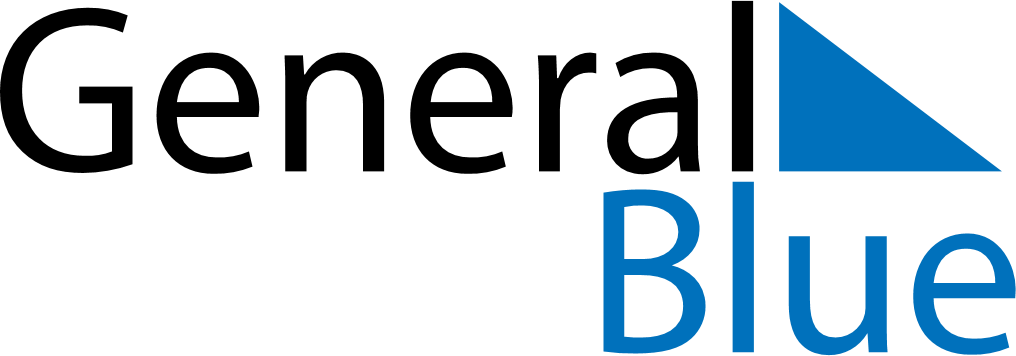 June 2024June 2024June 2024June 2024June 2024June 2024June 2024Na Di, Prachin Buri, ThailandNa Di, Prachin Buri, ThailandNa Di, Prachin Buri, ThailandNa Di, Prachin Buri, ThailandNa Di, Prachin Buri, ThailandNa Di, Prachin Buri, ThailandNa Di, Prachin Buri, ThailandSundayMondayMondayTuesdayWednesdayThursdayFridaySaturday1Sunrise: 5:43 AMSunset: 6:37 PMDaylight: 12 hours and 54 minutes.23345678Sunrise: 5:43 AMSunset: 6:38 PMDaylight: 12 hours and 54 minutes.Sunrise: 5:43 AMSunset: 6:38 PMDaylight: 12 hours and 54 minutes.Sunrise: 5:43 AMSunset: 6:38 PMDaylight: 12 hours and 54 minutes.Sunrise: 5:43 AMSunset: 6:38 PMDaylight: 12 hours and 55 minutes.Sunrise: 5:43 AMSunset: 6:39 PMDaylight: 12 hours and 55 minutes.Sunrise: 5:43 AMSunset: 6:39 PMDaylight: 12 hours and 55 minutes.Sunrise: 5:43 AMSunset: 6:39 PMDaylight: 12 hours and 55 minutes.Sunrise: 5:43 AMSunset: 6:40 PMDaylight: 12 hours and 56 minutes.910101112131415Sunrise: 5:43 AMSunset: 6:40 PMDaylight: 12 hours and 56 minutes.Sunrise: 5:44 AMSunset: 6:40 PMDaylight: 12 hours and 56 minutes.Sunrise: 5:44 AMSunset: 6:40 PMDaylight: 12 hours and 56 minutes.Sunrise: 5:44 AMSunset: 6:40 PMDaylight: 12 hours and 56 minutes.Sunrise: 5:44 AMSunset: 6:41 PMDaylight: 12 hours and 56 minutes.Sunrise: 5:44 AMSunset: 6:41 PMDaylight: 12 hours and 57 minutes.Sunrise: 5:44 AMSunset: 6:41 PMDaylight: 12 hours and 57 minutes.Sunrise: 5:44 AMSunset: 6:42 PMDaylight: 12 hours and 57 minutes.1617171819202122Sunrise: 5:44 AMSunset: 6:42 PMDaylight: 12 hours and 57 minutes.Sunrise: 5:45 AMSunset: 6:42 PMDaylight: 12 hours and 57 minutes.Sunrise: 5:45 AMSunset: 6:42 PMDaylight: 12 hours and 57 minutes.Sunrise: 5:45 AMSunset: 6:42 PMDaylight: 12 hours and 57 minutes.Sunrise: 5:45 AMSunset: 6:43 PMDaylight: 12 hours and 57 minutes.Sunrise: 5:45 AMSunset: 6:43 PMDaylight: 12 hours and 57 minutes.Sunrise: 5:45 AMSunset: 6:43 PMDaylight: 12 hours and 57 minutes.Sunrise: 5:46 AMSunset: 6:43 PMDaylight: 12 hours and 57 minutes.2324242526272829Sunrise: 5:46 AMSunset: 6:43 PMDaylight: 12 hours and 57 minutes.Sunrise: 5:46 AMSunset: 6:44 PMDaylight: 12 hours and 57 minutes.Sunrise: 5:46 AMSunset: 6:44 PMDaylight: 12 hours and 57 minutes.Sunrise: 5:46 AMSunset: 6:44 PMDaylight: 12 hours and 57 minutes.Sunrise: 5:47 AMSunset: 6:44 PMDaylight: 12 hours and 57 minutes.Sunrise: 5:47 AMSunset: 6:44 PMDaylight: 12 hours and 57 minutes.Sunrise: 5:47 AMSunset: 6:44 PMDaylight: 12 hours and 57 minutes.Sunrise: 5:47 AMSunset: 6:44 PMDaylight: 12 hours and 57 minutes.30Sunrise: 5:48 AMSunset: 6:45 PMDaylight: 12 hours and 56 minutes.